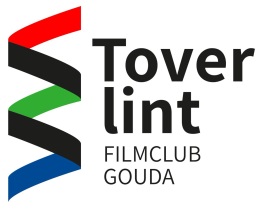 Gouds Filmfestival 19 oktober 2019 in de GarenspinnerijFilms 2, 6, 8 en 10 doen niet mee voor de jury prijzen maar wel voor de zaalprijs.ProgrammaInloop vanaf 19:00Opening en introductie19:30Filmblok 119:45Pauze20:45Filmblok 221:15Juryverslag en prijsuitreiking22:15Nazit22:30Sluiting23:00Filmblok1Maker(s)Duur1Hot pursuitLasse en Sander1:542StrijdMelissa Halmingh1:563De filmLars, Thijs, Troy en Sven4:364Ieder heeft een verhaalBas van der Werf, Auke Aantjes, Menne Wijnandts, Rosali van Basten10:005Dit is het verhaal van JudithNina, Sari, Britt, Nanne1:536Zotte zaterdagHerman Ruiter3:427Social media, stop motionSander, Fiona, Floor en Senna1:41Filmblok 28MefistoStefan Nuiver10:549Verboden toegangNoushka, Fleur, Michael, Jabrane en Marit. 4:4810Kom terug Melissa Halmingh6:5711Dying to be aliveEmmalie Ermstrang5:0312D-dreamMaxime vd Neut10:00